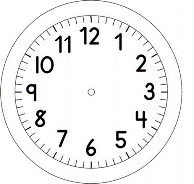 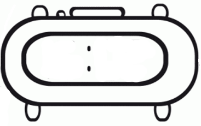 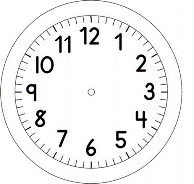 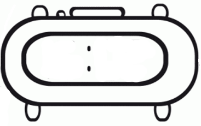 CIÊNCIAS – ON-LINE ESCREVA AO LADO DAS FIGURAS TUDO O QUE VOCÊ JÁ APRENDEU SOBRE OS DENTES.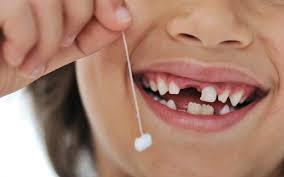 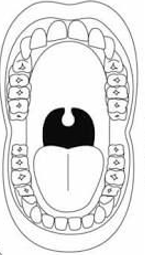 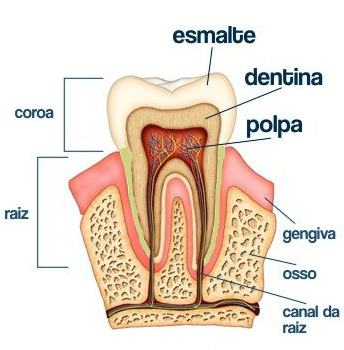 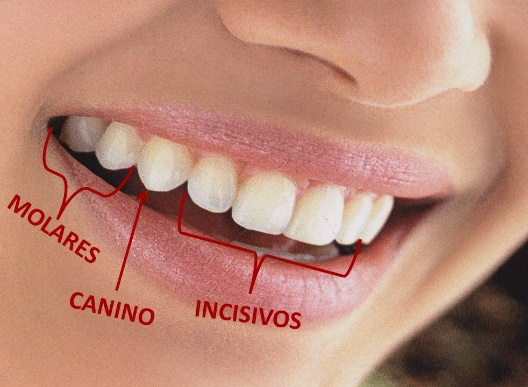 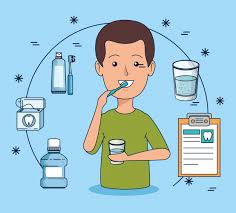 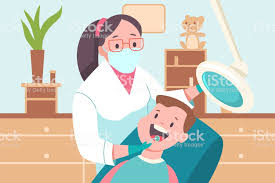 